Before 9.00amWake Up!Get up, have breakfast, brush teeth and get dressed. Make your bed.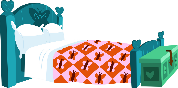 9.00 – 10.00ExerciseFollow the Joe Wicks PE lesson or use Just Dance. If you have a garden run around outside or go for a walk.You could keep an exercise record. 10.00 -11.00Learning Time Complete some of the weekly tasks set by your teacher, Do these as neatly as possible. 11.00 – 12.00Creative Time Use Lego, draw, bake, paint or do something creative.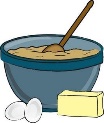 You could try Draw with Rob.http://www.robbiddulph.com/draw-with-rob12.00 – 1.00LunchEat something healthy.Remember to do some free play.1.00 -1.30Reading Read your books or magazines.If you have a Readingwise or Teach Your Monster to Read account you could use this. You could also listen to an audio book or www.storylineonline.net.1.30 -2.00Learning TimeContinue to work on some of the tasks set by your teacher, 2.00 – 3.00Fresh AirGo for a walk or play in the garden. 